	بسمه تعالی	                 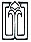 دانشگاه علوم پزشکی و خدمات بهداشتی درمانی بابلمرکز مطالعات و توسعه آموزش علوم پزشکیپرسشنامه ارزشیابی عملکرد مدیر گروه، توسط معاون آموزشی دانشکدهنام ونام خانوادگی عضو هیات علمی: ..............................    نام گروه آموزشی: .........................نیمسال: ..  .. سال تحصیلی:.*چنانچه نظرات دیگری علاوه بر موارد فوق دارید که در سوالات و توضیحات ارزشیابی باید لحاظ بشود لطفا در پشت صفحه مرقوم بفرمائید.نام و نام خانوادگی معاون آموزشی:دانشکده/بیمارستان:امضاردیفعوامل مورد سنجشخیلی ضعیفضعیفمتوسطخوبخیلی خوب1جدیت و اهتمام در انجام فعالیتهای آموزشی و پژوهشی گروه2برقراری ارتباط موثر با سایر مدیران گروه های آموزشی3دارا بودن ایده و خلاقیت و استراتژی برای پیشبرد اهداف گروه4شرکت فعال در جلسه و کمیته های مشورتی و موظف5هماهنگی با سیاستهای کلی دانشکده و دانشگاه6کیفیت عمومی در انجام وظایف محوله و مسئولیت پذیری نسبت به دیگر اعضای گروه7تعامل مناسب با اساتید گروه و مشارکت انها در امور مربوطه8همکاری موثر با معاونت آموزشی و مسئولین دانشکده9دقت در تخصیص منابع مالی گروه10پیگیری فعالانه نیازهای گروه11کیفیت عمومی آموزش  و تدریس در مقایسه با دیگر اعضای گروه12به طور کلی مدیر گروه مورد نظر را چگونه ارزیابی می کنید؟نکات قابل بهبود مدیرگروه:نقاط قوت مدیر گروه:12به طور کلی مدیر گروه مورد نظر را چگونه ارزیابی می کنید؟نکات قابل بهبود مدیرگروه:نقاط قوت مدیر گروه: